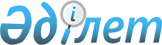 Об утверждении Перечня медицинских противопоказаний для заключения трудовых договоров в сфере тяжелых работ, работ с вредными (особо вредными) и (или) опасными условиями труда, на подземных работах, а также для допуска лиц декретированной группы населения к работеПриказ Министра здравоохранения и социального развития Республики Казахстан от 22 мая 2015 года № 379. Зарегистрирован в Министерстве юстиции Республики Казахстан 26 июня 2015 года № 11466.
      В соответствии с подпунктом 111) пункта 1 статьи 7 Кодекса Республики Казахстан от 18 сентября 2009 года "О здоровье народа и системе здравоохранения" ПРИКАЗЫВАЮ:
      1. Утвердить прилагаемый Перечень медицинских противопоказаний для заключения трудовых договоров в сфере тяжелых работ, работ с вредными (особо вредными) и (или) опасными условиями труда, на подземных работах, а также для допуска лиц декретированной группы населения к работе.
      2. Департаменту организации медицинской помощи Министерства здравоохранения и социального развития Республики Казахстан в установленном законодательстве порядке обеспечить:
      1) государственную регистрацию настоящего приказа в Министерстве юстиции Республики Казахстан;
      2) в течение десяти календарных дней после государственной регистрации настоящего приказа в Министерстве юстиции Республики Казахстан направление на официальное опубликование в периодических печатных изданиях и информационно-правовой системе "Әділет";
      3) размещение настоящего приказа на интернет-ресурсе Министерства здравоохранения и социального развития Республики Казахстан.
      3. Контроль за исполнением настоящего приказа возложить на вице-министра здравоохранения и социального развития Республики Казахстан Цой А.В.
      4. Настоящий приказ вводится в действие после дня его первого официального опубликования.
      СОГЛАСОВАНО   
      Министр по инвестициям и развитию   
      Республики Казахстан   
      ________________ А. Исекешев   
      29 мая 2015 года
      СОГЛАСОВАНО   
      Министр национальной экономики   
      Республики Казахстан   
      ________________ Е.Досаев   
      29 мая 2015 года Перечень медицинских противопоказаний
для заключения трудовых договоров в сфере тяжелых работ,
работ с вредными (особо вредными) и (или) опасными
условиями труда, на подземных работах, а также допуска
лиц декретированной группы населения к работе
1. Перечень медицинских противопоказаний
для заключения трудовых договоров в сфере тяжелых
работ, работ с вредными (особо вредными) и (или)
опасными условиями труда, на подземных работах
      1. Болезни нервной системы:
      1) врожденные аномалии органов с недостаточностью их функций;
      2) последствия повреждений центральной и периферической нервной системы, внутренних органов и опорно-двигательного аппарата от воздействия внешних факторов: радиация, термическое, химическое и другие воздействия с развитием необратимых изменений, вызвавших нарушения функции органов и систем, препятствующие выполнению работы по профессии;
      3) травмы головного и спинного мозга, цереброваскулярные болезни, а также их последствия, сопровождающиеся выраженными неврологическими нарушениями;
      4) органические заболевания нервной системы с двигательными и чувствительными нарушениями, расстройствами функций (сирингомиелия и сирингобульбия, миелопатия, детский церебральный паралич и его последствия, поражения экстрапирамидных структур, пирамидной и мозжечковой системы, боковой амиотрофический склероз, дегенеративные заболевания, факоматозы, рассеянный склероз, последствия острой диссеминированной демиелинизации, диффузный склероз, последствия острых сосудистых заболеваний головного и спинного мозга, хроническая недостаточность мозгового кровообращения - дисциркуляторная энцефалопатия II стадии и более и другие органические заболевания);
      5) хронические воспалительные болезни центральной нервной системы (энцефалит, менингоэнцефалит, менингит, миелит, энцефаломиелит и другие) и их последствия с выраженными неврологическими нарушениями;
      6) выраженная и осложненная мигрень, преходящие транзиторные церебральные ишемические приступы и родственные синдромы, нарколепсия, каталепсия, различные виды потерь сознания, пароксизмы нарушения зрения, слуха, синкопальные состояния и другие;
      7) наследственные заболевания нервной системы, препятствующие выполнению работы по профессии;
      8) хронические заболевания периферической нервной системы, нервно-мышечные заболевания со стойкими нарушениями функций, препятствующие выполнению работы по профессии;
      9) злокачественные и доброкачественные заболевания головного мозга, злокачественные заболевания спинного мозга и периферической нервной системы.
      2. Психические расстройства и расстройства поведения:
      1) хронические психические и поведенческие расстройства с тяжелыми стойкими или с часто обостряющимися болезненными проявлениями, эпилепсия с пароксизмальными расстройствами;
      2) органические, включая симптоматические, психические расстройства;
      3) психические расстройства и расстройства поведения, связанные с употреблением психоактивных веществ (кроме стадии стойкой ремиссии не менее 3-х лет);
      4) шизофрения, шизофренические и бредовые расстройства;
      5) расстройства настроения (аффективные расстройства) кроме стойкой глубокой ремиссии приближенной к интермиссии не менее 3-х лет;
      6) невротические, связанные со стрессом и соматоформные расстройства (по решению врачебно-консультативной комиссией (далее - ВКК);
      7) поведенческие синдромы, связанные с физиологическими нарушениями и физическими факторами (решение ВКК);
      8) расстройства личности и поведения в зрелом возрасте;
      9) умственная отсталость;
      10) эмоциональные расстройства и расстройства поведения, начинающиеся обычно в детском и подростковом возрасте;
      11) состояния после суицидальной попытки при всех психических заболеваниях;
      12) алкоголизм, наркомания, токсикомания.
      3. Соматические заболевания:
      1) артериальная гипертония 2 степени, риск 3, артериальная гипертония 2 степени, риск 4, артериальная гипертония 3 степени, риск 2 – 4, вопрос допуска к работе решается при отсутствии кризового течения и эффективного лечения;
      2) нарушения ритма и проводимости сердца высоких градаций (в том числе мерцательная аритмия, пароксизмальная тахикардия, экстрасистолия, атриовентрикулярная блокада II и III степени, синдром слабости синусового узла), представляющие риск остановки сердца, развития острой сердечной недостаточности, обморочного или других пароксизмальных состояний, установленный водитель ритма, полная блокада пучка Гиса;
      3) хронические болезни миокарда, эндокарда и перикарда (в том числе пороки сердца, миокардиты, кардиомиопатии, эндокардиты, рецидивирующий и адгезивно - констриктивный перикардиты), осложненные сердечной недостаточностью II и III степени, тромбоэмболией, нарушениями ритма высоких градаций по Лауну и имеющие риск развития других пароксизмальных состояний;
      4) состояние после тромбоэмболии легочной артерии;
      5) стабильная стенокардия со II по IV функциональный класс, перенесенный в прошлом крупноочаговый инфаркт миокарда и другие формы хронической ишемической болезни сердца с сердечной недостаточностью II и III степени, тромбозом, эмболией, выраженными нарушениями ритма, аневризма сердца;
      6) острая ревматическая лихорадка: активная фаза, частые рецидивы с поражением сердца и других органов и систем, а также с последствиями перенесенных внесердечных поражений, мешающих выполнению работы по профессии во вредных условиях;
      7) аневризмы аорты, аортиты. Ангиопластики коронарных артерий, аневризмэктомии и аортопластики, протезирования клапанов сердца и других сложных операции на сердце и сосудах. После митральной комиссуротомии, перевязки артериального протока и других несложных кардиохирургических вмешательств, окклюзия или выраженный стеноз одной из крупных коронарных артерий, состояние после аорто-коронарного шунтирования работники допускаются после эффективного лечения;
      8) алкогольные поражения сердца с наличием сердечной недостаточности II степени и более, осложненные нарушениями ритма и проводимости;
      9) ишемическая болезнь сердца со стабильной стенокардией напряжения функционального класса II, III и IV, прогрессирующая стенокардия, с сердечной недостаточностью II и III степени, постинфарктный крупноочаговый кардиосклероз;
      10) нарушение ритма и проводимости - атриовентрикулярная блокада II степени и выше, слабость синусового узла, частые приступы пароксизмальной тахиаритмии, мерцательная аритмия постоянная форма, предсердная и желудочковая экстрасистолия высоких градаций по Лауну;
      11) установленный водитель ритма;
      12) хронические болезни легких (хроническая обструктивная болезнь легких, интерстициальная пневмония, саркоидоз, эмфизема, бронхоэктатическая и другие неспецифические болезни легких II стадии и более) с частыми обострениями, наклонностью к кровотечениям, дыхательной недостаточностью II и III степени. Фиброзирующий альвеолит. Состояние после перенесенного спонтанного пневмоторакса;
      13) бронхиальная астма тяжелой степени тяжести не контролируемая; бронхиальная астма контролируемая - различной степени выраженности, вопрос допуска к работе решается ВКК;
      14) хронические болезни органов пищеварения с тяжелым течением и выраженным болевым синдром, частыми обострениями, наклонностью к кровотечениям (в том числе язвенная болезнь желудка и 12-перстной кишки, последствия оперативного вмешательства, требующие диетического питания, соблюдения режима сна и ограничения физических нагрузок, энтерит, энтероколит, язвенный колит, болезнь Крона, холангит, холецистит, панкреатит, гепатит), печеночная недостаточность, цирроз печени;
      15) хронические заболевания почек с хронической почечной недостаточностью любой степени, нефроптоз III степени. Мочекаменная болезнь. Подагрическая нефропатия;
      16) диффузные болезни соединительной ткани (большие коллагенозы): ревматоидный артрит, системная красная волчанка, системная склеродермия, дерматомиозит, системные васкулиты, узелковый полиартериит, аллергический (эозинофильный) гранулематозный ангиит, гранулематоз Вегенера, болезнь Такаясу, геморагический васкулит, синдром Гудпасчера, гигантоклеточный артериит, анкилозирующий спондилоартрит, синдром Шегрена, синдром Бехчета в стадии декомпенсации;
      17) хронические болезни эндокринной системы, имеющие прогрессирующее течение с признаками поражения других органов и систем, с нарушением их функции, в том числе сахарный диабет 1 типа, сахарный диабет 2 типа в стадии субкомпенсации и декомпенсации, гипотиреоз и диффузно-токсический зоб средней и тяжелой степени, гиперпаратиреоз, гипопаратиреоз, феохромоцитома, болезнь Аддисона, гиперальдостеронизм;
      препятствующие выполнению профессиональных обязанностей;
      18) тяжелые нарушения питания и обмена веществ, ожирение III и IV степени с легочной или сердечной недостаточностью;
      19) хронические воспалительные полиартропатии (ревматоидные и другие артриты, подагра и другие обменные артропатии), сопровождающиеся нарушениями функции суставов II и III степени;
      20) апластические и рецидивирующие аутоиммунные гемолитические анемии. Другие врожденные, рецидивирующие и прогрессирующие болезни крови и кроветворных органов. Злокачественные новообразования кроветворной и родственной ей тканей;
      21) злокачественные заболевания крови;
      22) нарушения свертываемости крови, пурпура и другие геморрагические состояния;
      23) состояние после анафилактического шока, вызванного аллергеном, повторное воздействие которого невозможно исключить.
      4. Хирургические заболевания:
      1) врожденные аномалии и деформации, в том числе укорочение конечности на 6 и более сантиметров;
      2) последствия травм и хирургических вмешательств, не указанные в других пунктах и сопровождающиеся стойкими нарушениями функции поврежденных органов, мешающими профессиональной деятельности;
      3) хронические болезни костей, хрящей, крупных суставов конечностей и позвоночника со стойким нарушением профессионально значимых функций;
      4) дефекты костей черепа, после проникающих черепно-мозговых травм или операции;
      5) хронические гнойные болезни (абсцессы легких, брюшной полости, пиоторакс, парапроктит, кишечные, мочевые свищи и другие);
      6) рубцовые изменения пищевода, диафрагмальные грыжи с выраженными нарушениями функции или осложненные;
      7) симптомный дивертикулез, полипоз и другие симптомные доброкачественные новообразования пищеварительного тракта. Грыжи. При небольших неосложненных грыжах, подход к допуску работников индивидуальный;
      8) желчекаменная болезнь с выраженным болевым синдромом и осложнениями (в том числе хронические холангит, реактивный панкреатит, выраженные холецистит);
      9) хронические болезни пищеварительного тракта, мочевыделительных органов и предстательной железы, сопровождающиеся недержанием или задержкой мочи и кала;
      10) стенозирующий атеросклероз периферических артерий, болезнь Бюргера, выраженный синдром Рейно. Аневризмы и другие болезни артерий с риском разрыва сосудистой стенки;
      11) варикозное расширение вен нижних конечностей с выраженной хронической венозной недостаточностью. Тромбофлебит, тромбоэмболическая болезнь. Осложненный геморрой;
      12) лимфангиит, другие лимфоотеки - слоновость III степени.
      5. Кожные и венерические заболевания:
      1) хронические заболевания кожи: хроническая распространенная, часто рецидивирующая экзема, псориаз универсальный, распространенный, артропатический, пустулезный, псориатическая эритродермия, хронический распространенный, часто рецидивирующий дерматит, хронический необратимый распространенный ихтиоз;
      2) буллезные аутоиммунные нарушения: пузырчатка (пемфигус), пемфигоид, герпетиформный дерматит Дюринга;
      3) гангренозная пиодермия, другие хронические пиодермии тяжелого течения;
      4) опухоли кожи (саркома Капоши, меланома);
      5) поздний нейросифилис;
      6) кожные проявления склеродермии, эритематоза (фотосенсибили-зирующие формы).
      6. Глазные заболевания:
      1) глаукома;
      2) хронические воспалительные заболевания глаз с частыми рецидивами;
      3) отсутствие и нарушение бинокулярного зрения;
      4) контактная коррекция в зависимости от условий труда;
      5) анофтальм, аномалии развития органа зрения с нарушениями функции, затрудняющими выполнение обязанностей по профессии;
      6) доброкачественные и злокачественные заболевания органа зрения, с нарушениями зрительных функций, затрудняющими выполнение обязанностей по профессии;
      7) хронические болезни слезного аппарата, конъюнктивы, склеры, роговицы, радужной оболочки и цилиарного тела с нарушением зрительных функций или упорным слезотечением;
      8) катаракта, афакия, двусторонняя артифакия, с нарушениями зрительных функций, затрудняющими выполнение обязанностей по профессии;
      9) болезни сосудистой оболочки, сетчатки, стекловидного тела, зрительного нерва с нарушением зрительных функций;
      10) сужение поля зрения в любом меридиане до 20 градусов от точки фиксации;
      11) ночная слепота, снижение сумеречного зрения и устойчивости глаз к ослеплению в зависимости от условий труда;
      12) врожденные аномалии цветового зрения (ахроматопсия, протанопия, дейтеранопия, протаномалия, дейтераномалия) типа "А", "В", "С".
      7. Гинекологические заболевания:
      1) беременность и период лактации;
      2) привычное невынашивание и аномалии плода в анамнезе у женщин детородного возраста;
      3) доброкачественные образования женских половых органов с нарушениями функции тазовых органов;
      4) заболевания женских половых органов с мено- метроррагией, выраженным болевым синдромом;
      5) дисфункция яичников с мено- метроррагиями;
      6) хронические воспалительные болезни женских тазовых органов с тубоовариальным образованием или гидросальпингсом;
      7) дисплазия, резко выраженная любой локализации;
      8) выпадение женских половых органов любой степени с нарушением функции тазовых органов или декубитальной (трофической) язвой, сопровождающейся анемизирующими кровотечениями;
      9) новообразования женских половых органов. 
      Допускаются в зависимости от стадии заболевания и проведенного коррегирующего лечения.
      Сноска. Пункт 7 в редакции приказа Министра здравоохранения РК от 27.06.2017 № 461 (вводится в действие по истечении десяти календарных дней после дня его первого официального опубликования).


      8. Заболевания уха, горла, носа:
      1) нейросенсорная тугоухость ІІ и III степени при слухопротезировании с коррекцией шепотной речи более 3 метров на оба уха допускаются к работе в зависимости от условий труда;
      2) стойкая полная глухота на оба уха или глухонемота;
      3) отосклероз;
      4) Болезнь Меньера и болезни внутреннего уха с нарушением вестибулярной функции;
      5) хронические синуситы (полипозные - обтурирующие полипы с нарушением носового дыхания);
      6) аносмия;
      7) искривление носовой перегородки с нарушением носового дыхания;
      8) доброкачественные новообразования верхних дыхательных путей с нарушением функции носового и внешнего дыхания;
      9) состояние после слухоулучшающих операций.
      Допускается прием на работу в зависимости от условий труда и вида слухоулучшающих операций;
      10) лабиринтит, лабиринтная фистула, лабиринтная дисфункция;
      11) склерома, гранулематоз Вегенера (некротизирующий респираторный гранулематоз), рубцовые стенозы гортани;
      12) хронические болезни среднего и внутреннего уха с нарушением слуховой функции.
      Сноска. Пункт 8 в редакции приказа Министра здравоохранения РК от 27.06.2017 № 461 (вводится в действие по истечении десяти календарных дней после дня его первого официального опубликования).


      9. Инфекционные заболевания:
      1) хронические инфекционные и паразитарные болезни (в том числе болезнь, вызванная иммунодефицитом человека, бруцеллез, глубокие микозы, токсоплазмоз), сопровождающиеся нарушениями функций органов и систем;
      2) активный туберкулез любой локализации. Последствия перенесенного туберкулеза (в том числе послеоперационные), сопровождающиеся функциональными нарушениями пораженных органов;
      3) большие остаточные изменения после перенесенного туберкулеза легких при работах, связанных с воздействием промышленных аэрозолей.
      10. Психические расстройства, расстройства поведения и болезни нервной системы:
      1) преходящие невротические расстройства, депрессивный эпизод, острая реакция на стресс.
      Допускаются после эффективного лечения, работающие в группах тормозных рабочих, стрелочников, сцепщиков, рабочих по обслуживанию и ремонту путевых машин и механизмов железнодорожного транспорта, проводников железно - дорожных вагонов, кондукторов, руководителей производственно эксплуатационных подразделений, техников – механиков.
      После однократного истерического расстройства личности с демонстративной суицидальной попыткой внеочередной обязательный медицинский осмотр проводится через 6 месяцев; 
      допускаются работники, кроме группы машинистов, водителей и их помощников;
      2) умеренно выраженные расстройства вегетативной нервной системы без пароксизмальных и кардиальных нарушений, мигрень без нарушений зрения.
      Легкие вегетативные нарушения не являются противопоказанием к работам, связанным с движением поездов, кроме поступающих в профессии машинистов, водителей и их помощников и работников, занятых на поездной работе без помощника машиниста.
      Допускаются начальники из группы рабочих по обслуживанию и ремонту путевых машин и механизмов железнодорожного транспорта;
      3) хронические болезни периферической нервной системы с нечастыми обострениями и нерезкими нарушениями чувствительных и двигательных функций.
      Легкие радикулярные синдромы без частых обострении противопоказаны для работников, поступающих в группах водителей и машинистов подвижного оборудования, тормозных рабочих, стрелочников, сцепщиков, рабочих по обслуживанию и ремонту путевых машин и механизмов железнодорожного транспорта, проводников железно - дорожных вагонов, кондукторов, руководителей производственно эксплуатационных подразделений, техников - механиков, рабочих по обслуживанию и ремонту линейных сооружений и станционного оборудования связи, руководителей специализированных подразделений, допускаются поступающие на должности начальников и инженеров. Работающие допускаются, кроме машинистов, назначаемых и занятых на поездной работе без помощника машиниста.
      Легкие парезы нервов верхних и нижних конечностей с нарушениями функций кисти, стопы или конечностей - противопоказание для работающих в локомотивных бригадах, работающих на работах, связанных с длительным пребыванием на ногах, а также занятых в профессиях при нарушениях профессионально значимых функций
      Допускаются после эффективного лечения, работающие в группах диспетчеров, служащих, занятых учетом на транспорте, тормозных рабочих, стрелочников, сцепщиков, рабочих по обслуживанию и ремонту путевых машин и механизмов железнодорожного транспорта;
      4) органические изменения (последствия травм, нейроинфекций и отравлений) и медленно прогрессирующие болезни центральной нервной системы с незначительными неврологическими нарушениями.
      Противопоказано для группы водителей и машинистов подвижного оборудования, диспетчеров, служащих, занятых учетом на транспорте. 
      Подход к экспертизе профессиональной пригодности остальных работников индивидуальный;
      5) идиопатическая ротолицевая дистония, спастическая кривошея, блефароспазм, тики органического происхождения, экстрапирамидные и двигательные нарушения, мешающие выполнению работы.
      Противопоказано для группы водителей и машинистов подвижного оборудования и их помощников;
       6) состояния после острых инфекционных, интоксикационных и других подобных психозов, кратковременные легкие преходящие психические расстройства при соматических заболеваниях.
      Допускаются к работе в индивидуальном порядке при условии врачебного наблюдения не менее одного года, выздоровления от соматического заболевания и полного восстановления психических функций;
      7) состояние после эффективного хирургического лечения дискогенных радикулитов.
      Допускаются к работе через 6 месяцев после операции.
      Противопоказано для работников профессий: водители и машинисты подвижного оборудования, диспетчеров, служащих, занятых учетом на транспорте, тормозных рабочих, стрелочников, сцепщиков.
      Сноска. Пункт 10 в редакции приказа Министра здравоохранения РК от 27.06.2017 № 461 (вводится в действие по истечении десяти календарных дней после дня его первого официального опубликования).


      11. Соматические заболевания:      
      1) нарушения сердечного ритма и проводимости низких градаций (экстрасистолия, атриовентрикулярная блокада I степени, WPW (ВПУ) - синдром (Вольфа-Паркинсона-Уайта) без пароксизмов и нерезкие нарушения) с сердечной недостаточностью 0- I степени.
      Допускаются после эффективного лечения, работающие всех групп.
      Умеренная тахи- или брадикардия, редкая монотопная поздняя экстрасистолия, неполная блокада правой ножки пучка Гиса, противопоказано поступающим в группу профессии водителей и машинистов подвижного оборудования, работников группы машинистов, водителей занятых на поездной работе без помощника машиниста; 
      2) хроническая ишемическая болезнь сердца без перенесенного инфаркта миокарда и выраженной аритмии, со стенокардией 1 функционального класса, сердечной недостаточностью 0-I степени.
      Работающие всех групп без изменений на электрокардиограмме допускаются к работе по решению врачебной комиссии (далее – ВК) с привлечением врача кардиолога;
      3) хронические болезни эндокарда, миокарда и перикарда с нарушением ритма и проводимости низких градаций. 
      Пролапс митрального клапана без выраженной регургитацией, увеличение размеров сердца, сердечная недостаточность, нарушение ритма.
      Противопоказание для поступающих на работу и работающих группы водителей и машинистов подвижного оборудования;
      4) функциональные нестойкие, нерезко-выраженные нарушения сердечной деятельности при болезнях вегетативной нервной системы и эндокринных органов.
      Противопоказано поступающим на работу в группы диспетчеров, служащих, занятых учетом на транспорте, тормозных рабочих, стрелочников, сцепщиков, рабочих по обслуживанию и ремонту путевых машин и механизмов железнодорожного транспорта.
      Остальные группы поступающих на работу и работающие допускаются после эффективного лечения;
      5) артериальная гипертензия II- III степени высокого (3), очень высокого (4) риска осложнений со стороны сердечно-сосудистой системы, вне зависимости от медикаментозной коррекции артериального давления.
      Противопоказана для работающих в группе водителей и машинистов подвижного оборудования, тормозные рабочие, стрелочники, сцепщики, рабочие по обслуживанию и ремонту путевых машин и механизмов железнодорожного транспорта (дежурный по переезду, стрелочного поста включая старшего), рабочие по обслуживанию и ремонту путевых машин и механизмов железнодорожного транспорта (бригадир, освобожденный по текущему содержанию и ремонту пути и искусственных сооружений, обходчик пути и искусственных сооружений, монтер пути, мастер дорожный включая старшего, мастер тоннельный);
      6) состояние после коронарного шунтирования, ангиопластики/стентирования коронарных артерий, аневризмэктомии и аортопластики, протезирования клапанов сердца и сложных операций на сердце и сосудах.
      Противопоказано для работников, связанных с движением поездов на железнодорожном транспорте. 
      Состояния после митральной комиссуротомии, перевязки артериального протока и несложных кардиохирургических вмешательств.
      Допускаются после эффективного лечения начальники и инженеры.       Состояние после операции ушивания раны сердца, при отсутствии осложнений и функциональных нарушений.
      Противопоказано для машинистов и помощников машинистов;
      7) все формы хронической артериальной гипотензии с потерей сознания в анамнезе. 
      Стойкая артериальная гипотензия в покое ниже 100 и 60 миллиметров ртутного столба при отсутствии головокружения и потери сознания, стойкая без нарушений сознания противопоказана для поступающих всех групп; для работников группы водителей и машинистов подвижного оборудования.
      Ортостатическая артериальная гипотензия без потери сознания в анамнезе, противопоказано поступающие в группу профессии водителей и машинистов подвижного оборудования, работников группы машинистов, водителей занятых на поездной работе без помощника машиниста;
      8) состояние после операций по поводу бронхоэктатической болезни.
      Противопоказано для машинистов, занятых на поездной работе без помощника машиниста. Остальные работники допускаются после эффективного лечения. 
      Саркоидоз органов.
      Тактика эксперта зависит от выраженности нарушений профессионально значимых функций;
      9) состояние после эффективного оперативного лечения болезней желудка.
      Противопоказание для машинистов, занятых на поездной работе без помощника машиниста. 
      10) благоприятно протекающий лимфолейкоз (без анемии, геморрагического синдрома и большой массы опухоли).
      Противопоказано для работников группы машинистов;
      Сноска. Пункт 11 в редакции приказа Министра здравоохранения РК от 27.06.2017 № 461 (вводится в действие по истечении десяти календарных дней после дня его первого официального опубликования).


      12. Хирургические болезни:
      1) последствия перенесенного воспалительного процесса в костях и суставах (туберкулез, остеомиелит и остальные) явно не препятствующие выполнению работы в профессии.
      Противопоказано для поступающих на работу в группу водителей и машинистов подвижного оборудования;
      2) деформирующие артрозы, дорсалгии и спондилопатии с нарушением функции суставов 0-I степени.
       Допускаются при сохранении необходимых для профессии функций поступающие на работу и работающие в группе диспетчеров, служащих, занятых учетом на транспорте.
      Допускаются поступающие к работе начальником и работающие в группе рабочих по обслуживанию и ремонту путевых машин и механизмов железнодорожного транспорта;
      3) отсутствие первого пальца, двух пальцев различного сочетания нескольких фаланг и деформации, частично нарушающие охватывающую или удерживающую функции кисти.
      При указанных деформациях учитывать наиболее функционирующую конечность (правая, левая) и степень нарушения функции.
      Для диспетчерской группы учитывать сохранение функции письма, черчения, работы за пультом.
      Деформации, нарушающие функции стопы противопоказаны машинистам, помощникам машинистов, осмотрщикам вагонов, составителям поездов, помощникам составителей поездов, регулировщикам скорости движения вагонов, обходчикам пути и искусственных сооружений, монтерам пути;
      4) варикозное расширение вен нижних конечностей без выраженной хронической венозной недостаточности.
      Противопоказано поступающим на работу и работающим в группе водителей и машинистов подвижного оборудования.
      5) желчнокаменная и мочекаменная болезни без осложнений ("немые" камни желчного пузыря и почечных лоханок) без выраженного воспаления и угрозы колики.
      Противопоказано поступающим на работу во всех группах и работающим в группе водителей и машинистов подвижного оборудования.
      Работающие остальных групп допускаются после эффективного оперативного лечения или самопроизвольного отхождения мочевых (желчных) камней;
      6) болезнь (синдром) Рейно. 
      Противопоказано поступающим работникам в группы водителей и машинистов подвижного оборудования и машинистов, занятых на поездной работе без помощника машиниста. В остальных случаях при невыраженном синдроме Рейно допускается прием на работу при отсутствии нарушений профессионально значимых функций.
      Сноска. Пункт 12 в редакции приказа Министра здравоохранения РК от 27.06.2017 № 461 (вводится в действие по истечении десяти календарных дней после дня его первого официального опубликования).


      13. Глазные болезни: 
      1) допустимая острота зрения 
      допускаются поступающие на работу в группу водителей и машинистов подвижного оборудования с остротой зрения 1,0 на каждом глазу.
      Допускаются поступающие на работу в группу диспетчеров, служащих, занятых учетом на транспорте с остротой зрения 0,6 на лучшем 0,4 на худшем глазу.
      Допускаются поступающие на работу в группу тормозных рабочих, стрелочников, сцепщиков, рабочих по обслуживанию и ремонту путевых машин и механизмов железнодорожного транспорта с остротой зрения 0,8 на лучшем, 0,5 на худшем глазу.
      Допускаются поступающие на работу в группу проводников железно - дорожных вагонов, кондукторов, руководителей производственно эксплуатационных подразделений, техников - механиков с остротой зрения 0,8 на лучшем, 0,5 на худшем глазу.
      Допускаются поступающие на работу в группу рабочих по обслуживанию и ремонту путевых машин и механизмов железнодорожного транспорта с остротой зрения 0,8 на лучшем, 0,4 на худшем глазу.
      Допускаются поступающие на работу в группу рабочих по обслуживанию и ремонту линейных сооружений и станционного оборудования связи, руководителей специализированных подразделений с остротой зрения 0,7 на лучшем, 0,3 на худшем глазу.
      "Допустимая острота зрения": в группе водителей и машинистов подвижного оборудования учитывают необходимую остроту зрения, как с коррекцией, так и без коррекции. Определение остроты зрения у абитуриентов, учащихся, поступающих и работников профессий групп водителей и машинистов подвижного оборудования и проводников железнодорожных вагонов, кондукторов, руководителей производственно эксплуатационных подразделений, техников - механиков осуществляется по кольцам таблиц Ландольта, профессий - по буквенным оптотипам таблиц Головина Сивцева.
      Для групп диспетчеров, служащих, занятых учетом на транспорте, тормозных рабочих, стрелочников, сцепщиков, рабочих по обслуживанию и ремонту путевых машин и механизмов железнодорожного транспорта, проводников железно - дорожных вагонов, кондукторов, руководителей производственно эксплуатационных подразделений, техников - механиков, рабочих по обслуживанию и ремонту линейных сооружений и станционного оборудования связи, руководителей специализированных подразделений в случаях, когда коррекция остроты зрения не разрешена, экспертное заключение выносится по разделу "без коррекции", когда коррекция разрешена - по разделу "с коррекцией" или "без коррекции". При необходимости очковой или контактной коррекции в заключении указывается: "годен в очках (контактных линзах)". Допущенные при данных условиях имеют запасную пару очков или линз, контроль за их ношением (и наличием запасных оптических средств) осуществляет инструкторский состав и медицинский персонал здравпунктов локомотивного депо.
      Рефракция у поступающих определяется под циклоплегией: в профессиях группы водителей и машинистов подвижного оборудования (кроме профессии машиниста и помощника машиниста путевых машин) допускается аметропия до 0,5 диоптрии (далее - Д), в профессиях: дежурный стрелочного поста, сигналист, составитель поездов, помощник составителя поездов (включая старшего), кондуктор грузовых поездов (включая главного), регулировщик скорости движения вагонов, электросварщик, электрогазосварщик (работающие на путях) допускается аметропия до 1,0 Д. Для всех профессиональных групп разрешается коррекция пресбиопии. Оптическая коррекция анизометропии разрешается при разнице не более 2,0 Д, при условии хорошей переносимости. После кератотомии или инфракератопластики абитуриенты, учащиеся и поступающие в профессии группы водителей и машинистов подвижного оборудования, а также машинисты, назначаемые и занятые на поездной работе без помощника, не допускаются. Поступающие и работники остальных профессий допускаются при сохранении профессионально значимых функций и отсутствии осложнений. Следует иметь в виду, что после рефракционных операций зрительные функции восстанавливаются в среднем через 1 год. Исходная миопическая или гиперметропическая рефракция до операции может быть у работников группы водителей и машинистов подвижного оборудования не выше 4,0 Д. У поступающих и работников групп диспетчеров, служащих, занятых учетом на транспорте, группу тормозных рабочих, стрелочников, сцепщиков, рабочих по обслуживанию и ремонту путевых машин и механизмов железнодорожного транспорта, проводников железно - дорожных вагонов, кондукторов, руководителей производственно эксплуатационных подразделений, техников - механиков, рабочих по обслуживанию и ремонту линейных сооружений и станционного оборудования связи, руководителей специализированных подразделений - не выше 6,0 Д (при отсутствии данных о состоянии рефракции проводится ультразвуковая биометрия: при длине оси глаза более 26,0 мм или менее 22,0 мм осматриваемый признается непригодным);
      2) коррекция афакии у работников: нестабильное положение интраокулярной линзой (далее - ИОЛ), склонность к вывихиванию в переднюю или заднюю камеры, гипертензия в артифакичном глазу, кистозная фильтрационная подушечка.
      Противопоказано для работающих в группах водителей и машинистов подвижного оборудования, проводников железнодорожных вагонов, кондукторов, руководителей производственно эксплуатационных подразделений, техников – механиков;
      Допускается только односторонняя интракапсулярная ИОЛ, двухсторонняя ИОЛ решается ВК для работающих в группах диспетчеров, служащих, занятых учетом на транспорте, рабочих по обслуживанию и ремонту путевых машин и механизмов железнодорожного транспорта;
      Допускается односторонняя ИОЛ любого вида, двухсторонняя ИОЛ решается ВК для работающих в группе тормозных рабочих, стрелочников, сцепщиков, рабочих по обслуживанию и ремонту путевых машин и механизмов железнодорожного транспорта;
      Допускается только односторонняя интракапсулярная ИОЛ или заднекамерная ИОЛ, двухсторонняя ИОЛ решается ВК для работающих в группе рабочих по обслуживанию и ремонту линейных сооружений и станционного оборудования связи, руководителей специализированных подразделений;
      3) аномалии цветового зрения.
      Допускаются в группе тормозных рабочих, стрелочников, сцепщиков, рабочих по обслуживанию и ремонту путевых машин и механизмов железнодорожного транспорта. 
      4) глаукома.
      Противопоказана для всех поступающих на работу и работников машинистов, занятых на поездной работе без помощника машиниста.
      Глаукома II стадии компенсированная и стабилизированная оперативно или медикаментозно и I стадии стабилизированная, компенсированная местной гипотензивной терапией противопоказано для поступающих всех групп профессии занятых на поездной работе; работников группы машинистов, водителей подвижного оборудования.
      Глаукома I стадии оперированная с хорошим результатом и компенсированная без применения местной гипотензивной терапии.
      Противопоказано для поступающих на работу работников группы водителей и машинистов подвижного оборудования и машинистов, занятых на поездной работе без помощника машиниста.
      Работники с глаукомой проходят обязательные медицинские осмотры 2 раза в год;
      5) болезни мышц глаза, сопровождающиеся двоением. Косоглазие с нарушением бинокулярного зрения. 
      Противопоказано для поступающих на работу и работников профессий группы водителей и машинистов подвижного оборудования, поступающих на работу в группе профессий рабочих по обслуживанию и ремонту линейных сооружений и станционного оборудования связи, руководителей специализированных подразделений (кроме должности начальника участка производства);
      6) ограничение поля зрения с минимальным порогом в 30 градусов.
      Индивидуальный допуск работников профессий - диспетчеров, служащих, занятых учетом на транспорте, тормозных рабочих, стрелочников, сцепщиков, рабочих по обслуживанию и ремонту путевых машин и механизмов железнодорожного транспорта, проводников железнодорожных вагонов, кондукторов, руководителей производственно эксплуатационных подразделений, техников-механиков, рабочих по обслуживанию и ремонту линейных сооружений и станционного оборудования связи, руководителей специализированных подразделений.
      Ограничение поля зрения более чем на 20 и более градусов от точки фиксации в любом меридиане. Центральная скотома (абсолютная или относительная).
      Противопоказано для группы водителей и машинистов подвижного оборудования. 
      Ограничение поля зрения на 30 и более градусов от точки фиксации в любом меридиане. 
      Противопоказано для диспетчеров, служащих, занятых учетом на транспорте; тормозных рабочих, стрелочников, сцепщиков, рабочих по обслуживанию и ремонту путевых машин и механизмов железнодорожного транспорта, проводников железно - дорожных вагонов, кондукторов, руководителей производственно эксплуатационных подразделений, техников-механиков, рабочих по обслуживанию и ремонту линейных сооружений и станционного оборудования связи, руководителей специализированных подразделений;
      7) снижение остроты зрения с коррекцией сферической линзой не сильнее +1,5 Д, цилиндрической линзой не сильнее +1,0 Д, ниже 1,0 на каждом глазу. Противопоказано у поступающих работников группы водителей и машинистов подвижного оборудования и машинистов, занятых на поездной работе без помощника машиниста.
      Сноска. Пункт 13 в редакции приказа Министра здравоохранения РК от 27.06.2017 № 461 (вводится в действие по истечении десяти календарных дней после дня его первого официального опубликования).


      14. Болезни уха, горла, носа:
      1) хронические болезни среднего и внутреннего уха (нейросенсорная тугоухость, вторичный кохлеарный неврит, адгезивный отит, мезо - и эпитимпанит, тубоотит и другие) и их последствия с нарушением слуховой функции.
      Раздел "О" (нулевая) - острота слуха при тональной аудиометрии соответствует нормальным уровням таблицы возрастных порогов слуха.
      Раздел "А" - средне-арифметическое снижение остроты слуха при тональной аудиометрии на речевых частотах (500, 1000, 2000 Гц) не превышает 15 дБ.
      Раздел "Б" - средне-арифметическое снижение остроты слух при тональной аудиометрии на речевых частотах не превышает 20 дБ.
      Раздел "В" - средне-арифметическое снижение остроты слуха при тональной аудиометрии на речевых частотах до 30 дБ. Отклонения на тональной аудиограмме порогов воздушной проводимости на 5-10 дБ от нулевой линии следует считать вариантом физиологической нормы.
      Допускаются поступающие на работу по разделу "О" (нулевая) в группы водителей и машинистов подвижного оборудования, диспетчеров, служащих, занятых учетом на транспорте, тормозных рабочих, стрелочников, сцепщиков, рабочих по обслуживанию и ремонту путевых машин и механизмов железнодорожного транспорта, по обслуживанию и ремонту линейных сооружений и станционного оборудования связи, руководителей специализированных подразделений;
      Допускаются поступающие на работу по разделу "А" в группу рабочих по обслуживанию и ремонту путевых машин и механизмов железнодорожного транспорта;
      Допускаются поступающие на работу по разделу "Б" в группу проводников железно - дорожных вагонов, кондукторов, руководителей производственно эксплуатационных подразделений, техников – механиков;
      Допускаются работающие по разделу "Б" в группы водителей и машинистов подвижного оборудования, диспетчеров, служащих, занятых учетом на транспорте, тормозных рабочих, стрелочников, сцепщиков, рабочих по обслуживанию и ремонту путевых машин и механизмов железнодорожного транспорта, по обслуживанию и ремонту линейных сооружений и станционного оборудования связи, руководителей специализированных подразделений;
      Допускаются работающие по разделу "В" в группы проводников железнодорожных вагонов, кондукторов, руководителей производственно эксплуатационных подразделений, техников – механиков, рабочих по обслуживанию и ремонту путевых машин и механизмов железнодорожного транспорта.
      2) хронические болезни наружного и среднего уха (рецидивирующий гнойный отит, тубоотит, мерингит и другие) без нарушения слуховой функции.
      Проводники пассажирских вагонов с наружными грибковыми отитами при отсутствии эффекта от лечения к работе не допускаются.
      Допускается поступающие на работу в группу по обслуживанию и ремонту линейных сооружений и станционного оборудования связи, руководителей специализированных подразделений;
      Допускаются работающие всех групп после эффективного лечения.
      3) хронические болезни гортани и глотки (гиперплатический ларингит, полипы, фибромы и другие доброкачественные новообразования).
      Болезни губ, языка, твердого и мягкого неба, челюстей, глотки, гортани, нарушающие ясность речи, противопоказание для профессий диспетчеров, машинистов и помощников машинистов, ведущих переговоры в рейсе.
      Допускается поступающие на работу в группу по обслуживанию и ремонту линейных сооружений и станционного оборудования связи, руководителей специализированных подразделений;
      Допускаются работающие после эффективного лечения в группы водителей и машинистов подвижного оборудования, проводников железно - дорожных вагонов, кондукторов, руководителей производственно эксплуатационных подразделений, техников – механиков, рабочих по обслуживанию и ремонту путевых машин и механизмов железнодорожного транспорта, по обслуживанию и ремонту линейных сооружений и станционного оборудования связи, руководителей специализированных подразделений;
      4) хронические болезни полости носа и придаточных пазух (аллергические риносинусопатии, полипозно-гнойные синуиты, озена, доброкачественные новообразования) с нарушением функции носового и внешнего дыхания.
      Допускаются работающие всех групп после эффективного лечения.
      15. С пункта 10 по пункт 14 настоящего перечня частные медицинские противопоказания для работников, деятельность которых непосредственно связана с движением поездов на железнодорожном транспорте. 2. Перечень медицинских противопоказаний к допуску лиц
декретированной группы населения к работе
      16. Инфекционные заболевания и носители инфекционных возбудителей (стафилококк, стрептококк, сифилис, гонорея и другие).
      17. Бактерионосительство возбудителей заболеваний брюшного тифа, паратифов, сальмонеллеза, дизентерии.
      18. Носительство яиц гельминтов.
      19. Гнойничковые заболевания - в акушерские и хирургические стационары, отделения патологии новорожденных, недоношенных детей, детские молочные кухни, в организации по изготовлению и реализации кремово-кондитерских и других пищевых продуктов.
      20. Незаразные кожные заболевания (псориаз, экзема, аллергические дерматиты).
      21. Переболевшие туберкулезом:
      в родильные дома (отделения), детские больницы (отделения), отделения патологии новорожденных и недоношенных;
      в дошкольные организации (детские ясли/сады, дома ребенка, детские дома, детские санатории) и младших классов школьных организации по заключению централизованной врачебно-консультативной комиссии в противотуберкулезных диспансерах.
					© 2012. РГП на ПХВ «Институт законодательства и правовой информации Республики Казахстан» Министерства юстиции Республики Казахстан
				
Министр здравоохранения
и социального развития
Республики Казахстан
Т. ДуйсеноваУтвержден
приказом Министра
здравоохранения и
социального развития
Республики Казахстан
от 22 мая 2015 года № 379